                                           Аналитическая справка                        по результатам диагностики первоклассников.В сентябре 2021 г проводилось исследование первоклассников на готовность к обучению в начальной школе.Цель:Организация психолого-педагогического сопровождения обучающихся с учетом   стартовых возможностей первоклассников.Задачи:-Выявить уровень развития основных показателей развития психических функций, позволяющих сделать дальнейший прогноз успешности обучения первоклассника в начальной школе -Наметить программу психолого-педагогической поддержки учащихся -Спрогнозировать оптимальность путей развития универсальных учебных действий обучающихся начальной школы; В исследовании принимали участие - 229учащихся.Исследование проводилось по следующим методикам: Исследование самооценки-Методика «ЛесенкаИсследование коммуникативных качеств- тест «Рукавички» Г.А.ЦукерманВыявление отношения к школе и уровня школьной тревожности- Проективная методика «Рисунок школы»1«а» Обследуемо 33 учащихся1«б» Обследуемо 23 учащихся1«в» Обследуемо 32 учащихся1«г» Обследуемо 31 учащихся1«д» Обследуемо 30 учащихся1«ж» Обследуемо 17 учащихся1«е» Обследуемо 22 учащихся1«з» Обследуемо 22 учащихся1«и» Обследуемо 19 учащихсяВыводы:Результаты распределились следующим образом.Исследование самооценки: 48% учащихся имеют завышенную самооценку. Завышенная самооценка проявляется в таких особенностях поведения, как доминирование, демонстративность, неадекватная реакция на оценку учителя, игнорирование своих ошибок, отрицание неуспеха. В беседе дети объясняют свой выбор так: «Я поставлю себя на первую ступеньку, потому что она высокая», «Я самый лучший», «Я себя очень люблю», «Тут стоят самые хорошие ребята, и я тоже хочу быть с ними». Нередко бывает так, что ребенок не может объяснить свой выбор, молчит, улыбается или напряженно думает. Это связано со слабо развитой рефлексией (способностью анализировать свою деятельность и соотносить мнения, переживания и действия с мнениями и оценками окружающих). 48% детей имеют адекватную самооценку. У данных детей сформировано положительное отношение к себе, они умеет оценивать себя и свою деятельность: «Я хороший, потому что я помогаю маме», «Я хороший, потому что учусь на одни пятерки, книжки люблю читать», «Я друзьям помогаю, хорошо с ними играю», – и т.д. Это нормальный вариант развития самооценки. 3% учащихся ставящие себя на последнюю ступеньку, имеют несколько заниженную самооценку. Симптомы заниженной самооценки: тревожность, неуверенность ребенка в своих силах и возможностях, отказ от трудных (объективно и субъективно) заданий, феномен «выученной беспомощности». Как правило, это связано с определенной психологической проблемой ученика. В беседе ребенок может сказать: «Я и ни хороший и ни плохой, потому что я бываю добрым (когда помогаю папе), бываю злым (когда на братика своего кричу)». Здесь налицо проблемы во взаимоотношениях в семье. «Я ни хорошая и ни плохая, потому что пишу плохо буквы, а мама и учительница меня ругают за это». В данном случае разрушены ситуация успеха и положительное отношение школьников к школе; нарушены межличностные отношения со значимыми взрослыми. Полученные данные свидетельствуют о том, что на начало учебного года у большинства учащихся наблюдается эмоционально благополучное отношению к школе.У некоторых учащихся имеется небольшаятревожность у 7 % детей.  Общее эмоциональное состояние этих детей, связанное с различными включениями в жизнь школы. Небольшая тревожность – нормальная реакция, которая обеспечивает готовность к внезапным изменениям, дает возможность чутко реагировать на ситуацию и поведение других людей. Однако избыточная тревожность приводит к постоянному беспокойству, которое утомляет ребенка, мешает эффективно работать в классе, строить отношения с другими детьми и взрослыми.Психологическая готовность к школе также предполагает развитие многих личностных качеств ребенка, позволяющих ему адаптироваться к функционированию в роли ученика. К таким качествам относятся коммуникативность и личностная зрелость ученика.С помощью теста «Рукавички» (Г.А.Цукерман) было проведено изучение уровня коммуникативности первоклассников Важной характеристикой коммуникативной готовности 6—7 летних детей к школьному обучению считается появление к концу дошкольного возраста произвольных форм общения со взрослыми.  В начальной школе необходимо уделять особое внимание планированию учебного сотрудничества с учителем и сверстниками (цели, функции, способы)Постановка вопросов (поиск и сбор информ.)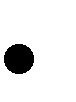 Разрешение конфликтов (выявление проблем, поиск способов разрешения конфликтов)Управление поведение партнёра (контроль, коррекция, оценка его действий)Умение полно и точно выражать свои мысли в соотв. с задачами и условиями коммуникации.Педагогам начальной школы необходимо приложить максимальные усилия для сохранения имеющейся положительной мотивации и повышения мотивации у тех детей, которые ходят в школу без особого желания. Рекомендации: Учителям начальных классов рекомендуется осуществлять работу по: 1.Формированию у детей предпосылок учебной деятельности.2.Развитию произвольности внимания, умению воспринимать и четко выполнять указания взрослого, принимать поставленную задачу, учитывать заданную систему условий. 3.Развивать умения слушать и слышать, выполнять требования, умения действовать по образцу, используя игры с правилами. 4.Поощрять детей за все виды деятельности, требующие сосредоточенности, усидчивости, концентрации внимания. 5.Включать учащихся с низким уровнем мотивации в активные виды деятельности (учебную, 	общественно-полезную 	и 	др.), 	развитию 	интереса	к 	учению, любознательности. 6.Проводить дополнительные развивающие занятия.7. Закреплять положительное отношение детей к школе. 8.Создать благоприятную атмосферу, способствующую повышению самооценки, уверенности в себе, повышению значимости каждого ребенка в глазах окружающих его детей. Родителям:Важно обеспечить ребенку спокойную, щадящую обстановку, четкий режим, то есть сделать так, чтобы первоклассник постоянно ощущал поддержку и помощь со стороны родителей.  Поддерживать первоклассника в его желании добиться успеха.Педагог-психолог: Алиева Н.С.Высокий уровень коммуникативности имеют    91% Средний                              3% Низкий                                                                    5% 